Venecia, Florencia, Roma, Atenas, Olympia, Delfos y Trikala/Kalambaka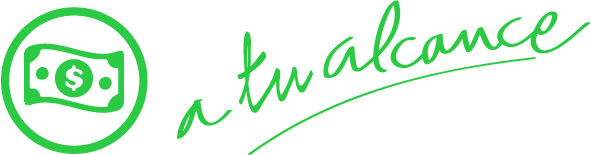 Duración: 15 DíasSalida: 08 de septiembre 2024 Con vuelo desde Ciudad de MéxicoDía 1º - 8 septiembre (D): MéxicoSalida en vuelo intercontinental IB con destino a Venecia, vía Madrid. Noche a bordo.Día 2º - 9 septiembre (L): VENECIALlegada y traslado del aeropuerto al hotel. Día libre para tomar el primer contacto con esta única ciudad italiana situada sobre una isla y surcada por sus famosos canales. Alojamiento en Venecia Mestre.Día 3º - 10 septiembre (M): VeneciaDesayuno buffet. Salida para efectuar la visita de la ciudad a pie finalizando en la plaza de San Marcos, e incluyendo la visita a un taller del famoso cristal veneciano. Tiempo libre para almorzar en la ciudad. (Almuerzo incluido en P+). Podemos aprovechar para hacer un paseo en Góndola por los canales venecianos. (Paseo en góndola incluido en el Paquete Plus P+). Alojamiento en Venecia Mestre.Día 4º - 11 septiembre (X): Venecia / Padua / FlorenciaDesayuno buffet. Salida a Padua, donde tendremos tiempo libre para poder visitar la basílica de San Antonio. Continuación a Florencia, la ciudad más bella de Europa, por su riqueza arquitectónica y artística. Llegada y alojamiento.Día 5º - 12 septiembre (J): FlorenciaDesayuno en el hotel. Por la mañana recorreremos el centro artístico de la ciudad con su Duomo, el Campanile de Giotto, el Baptisterio de San Giovanni, la iglesia de S. Lorenzo, la plaza de la Signoria, la Loggia dei Lanzi y la iglesia de Sta María de Fiore, terminando en el Ponte Vecchio, antiguo centro comercial de la ciudad. (Almuerzo incluido en Paquete Plus P+). Por la tarde sugerimos visitar el famoso museo de la Academia para poder admirar entre sus obras el David de Miguel Ángel. Alojamiento.Día 6º - 13 septiembre (V): Florencia / Siena / Asís / RomaDesayuno buffet y salida para realizar uno de los días más completos de nuestro viaje. Poco más tarde estaremos en la plaza del Campo de Siena, y recordaremos las bellas imágenes de la famosa “carrera del palio” que se celebra en ella todos los años. Continuamos viaje con destino Asís, la ciudad de San Francisco. Tiempo libre para almorzar y conocer las basílicas superior e inferior. (Almuerzo incluido en el Paquete Plus P+). Continuación a Roma. A última hora haremos un recorrido de la Roma iluminada para poder admirar todo el esplendor de la ciudad y sus bellos monumentos. Alojamiento.Día 7º - 14 septiembre (S): RomaDesayuno buffet Desayuno buffet. Salida para poder realizar opcionalmente la visita detallada del Vaticano incluyendo sus museos, capilla Sixtina y basílica del Vaticano. (Visita al museo Vaticano incluida en el Paquete Plus P+). Al término de la visita al Vaticano haremos un recorrido panorámico de la ciudad eterna visitando la plaza de Venecia con el monumento a Víctor Manuel II, los Foros Imperiales y Romanos, San Juan de Letrán, el templo de Vesta, El Coliseo, Arco de Constantino, la Vía Veneto y el castillo de St. Angelo. Al término de nuestra visita sugerimos disfrutar de un buen almuerzo en un restaurante típico italiano. (Almuerzo incluido en el Paquete Plus P+). Alojamiento. Día 8º - 15 septiembre (D): RomaDesayuno y día libre para disfrutar de esta ciudad. Alojamiento.Día 9º - 16 septiembre (L): Roma / Atenas (Avión)Desayuno en el hotel y día libre hasta la hora del traslado al aeropuerto para salir en vuelo hacia Atenas (vuelo incluido). Llegada y traslado al hotel. Alojamiento.Día 10º - 17 septiembre (M): AtenasDesayuno. Salida para realizar nuestra primera visita en el Estadio Panatenaico, construido en puro mármol blanco, donde fueron celebrados los primeros Juegos Olímpicos de la era moderna (1896). Nos detendremos también a contemplar el templo dedicado a Zeus, padre de todos los dioses. Continuación de la visita panorámica por las avenidas más importantes de la ciudad, el Parlamento con la Tumba del Soldado Desconocido, donde se realiza el tradicional cambio de guardia; Museo de la Moneda; Catedral Católica; el conjunto de edificios neoclásicos de la Academia, Universidad y Biblioteca Nacional; Arco de Adriano. Visita al recinto arqueológico de la Acrópolis: los Propileos, la puerta por donde pasaban las procesiones de las Panateneas, en las que jóvenes llevaban ofrendas y regalos; el Templo de Atenea Niké (Atenea Victoriosa) en memoria de la victoria sobre los Persas; el Templo de Erecteion con las esculturas representando las bellas doncellas sosteniendo el techo del pórtico, consagrado a las antiguas divinidades atenienses como Poseidón y Atenea, los dos dioses que de acuerdo a la leyenda se disputaron la protección de la ciudad; y el Partenón el mayor templo, dórico peripteral, obra maestra de Ictinus y Fidias, consagrado a la divinidad de la ciudad Atenea. En la pendiente meridional de Acrópolis, podremos admirar el antiguo Odeón de Herodes Ático, destacable por su acústica que todavía se utiliza para representaciones en verano. Alojamiento.Día 11º - 18 septiembre (X): Atenas / Canal Corinto / Epidauro / Micenas / Olympia (375 Kms)Salida en dirección al Canal de Corinto, donde realizaremos nuestra primera parada. Seguimos viaje hacia Epidauro, donde se encuentra el Santuario de Asclepio y el famoso Teatro de Epidauro, conocido mundialmente por su acústica natural, obra única del siglo IV a.C. A continuación, llegamos a Micenas, una de las Acrópolis más famosas de la época prehistórica, donde se visitan las Murallas Ciclopeas, la Puerta de los Leones, el Cementerio de las Tumbas Reales, la Tumba de Agamemnon y el museo de Micenas Por la tarde, atravesando el Peloponeso central, llegamos a Olympia. Cena y alojamiento.Día 12º - 19 septiembre (J): Olympia / Delfos (252 Kms)Desayuno. Visita de la ciudad antigua de Olimpia, centro de veneración de Zeus, donde en la antigüedad se celebraban cada 4 años competiciones olímpicas, visita al Estadio, Templo de Zeus y demás instalaciones olímpicas, así como visita al Museo de Olimpia, en donde se podrán contemplar, entre otras obras, la maqueta del Santuario de Zeus, los frontones del Templo y la famosa estatua de Hermes de Praxiteles. Por la tarde, atravesando el estrecho de Rio a Antirion, pasando por el nuevo puente colgante, el más grande de Europa, llegamos a Delfos. Cena y alojamiento.Día 13º - 20 septiembre (V): Delfos / Kalambaka o Trikala (240 Kms)Desayuno. En Delfos, ciudad conocida como el centro del mundo en la antigüedad, visitaremos el Oráculo de Apolo, uno de los más sagrados santuarios de Grecia, situado en el monte Parnaso, la fuente de Castalia y MarMaría y el Museo en donde entre otras obras, veremos la famosa estatua de bronce “el Auriga de Delfos” Salida hacia Trikala o Kalambaka. Cena y alojamiento.Día 14º - 21 septiembre (S): Kalambaka ó Trikala / Meteora / Atenas (385 Kms)Desayuno. Salida hacia Meteora y Visita de dos de los Monasterios colgantes de METEORA, centro religioso y monástico entre los siglos XII-XVIII. De regreso a Atenas pasamos por Termopilas, donde se encuentra la estatua del Rey Espartano, Leónidas. Regreso a Atenas aproximadamente sobre las 19:00h. Alojamiento.Día 15º - 22 septiembre (D): Atenas / MexicoDesayuno y a la hora oportuna traslado al aeropuerto para su vuelo de regreso de IB vía Madrid hasta México. Fin de viaje y de nuestros servicios.INCLUYEVuelos IB desde MEXICO a VENECIA (Vía Madrid) / desde ROMA a ATENAS y desde ATENAS a MEXICO (Vía Madrid) tal y como indica el programa.Traslados del aeropuerto al hotel y viceversa.Alojamiento y desayuno durante todo el recorrido en hoteles indicados.Un total de 3 cenas según itinerario, sin bebidas.Transporte en autobús de turismo.Acompañamiento de un guía durante todo el recorrido europeo en bus.Visitas indicadas en el itinerario con guías locales de habla hispana.Seguro de protección y asistencia en viaje MAPAPLUS.NO INCLUYEBebidas durante las comidas.Tasas de aeropuerto.Tasa de estancia en los hoteles de Italia y Grecia (Pago directo por los pax, aprox $30 USD total).Propinas a chóferes y guías (pago en destino / para tener en cuenta; recomendamos a guías 3 USD y chóferes 2 USD por día por persona).Cualquier servicio no indicado anteriormente.Tasas de Embarque ni propinas a bordo Precio por persona $200 USD NETO, a pagar junto con la reserva.Excursiones opcionales del crucero no indicadas en el Programa.PAQUETE PLUS➤ 15 Días: Venecia / Atenas: 260$ Incluye 4 comidas y 2 extrasComidas•Almuerzo en Venecia•Almuerzo en Florencia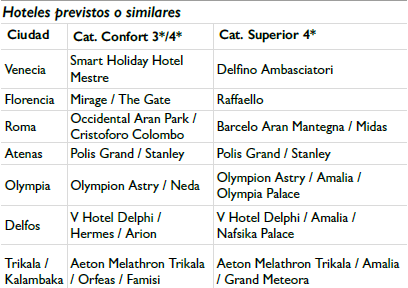 •Almuerzo en Asís•Almuerzo en RomaExtras•Paseo en góndola en Venecia•Vaticano: museos y capilla Sixtina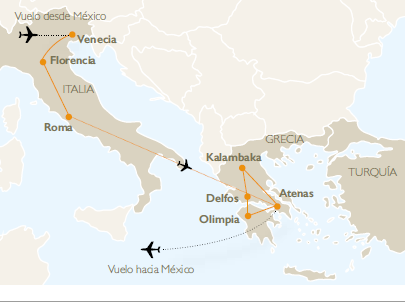 08 DE SEPTIEMBRE 2024PRECIO POR PERSONA BASE DOBLE (COMFORT) $4195 USDSUPLEMENTO INDIVIDUAL (COMFORT) $1110 USDPRECIO POR PERSONA BASE DOBLE (SUPERIOR) $4325 USDSUPLEMENTO INDIVIDUAL (SUPERIOR) $1240 USDImpuestos aéreos $795 USD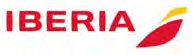 Consulta condiciones de cancelación